Агентство по развитию
человеческого потенциала
и трудовых ресурсов
Ульяновской областиКузнецова ул..д.5а, г.Ульяновск,432980, а/я 46Тел (8422)41-72-01, факс 42-12-39.E-mail: rempex@mv.ruОКПО 03306627, ОГРН 1167325063883,ИНН/КПП 73251.46622/73250100105.02.2019 г. № 73-ИОГВ-15 /309-исхна №	от 20 г.О Всероссийской неделе охраны труда - 2019В соответствии с постановлением Правительства Российской Федерации от 11.12.2015 № 1346 в период с 22 по 26 апреля 2019 года в г.Сочи состоится V Всероссийская неделя охраны труда (далее - Неделя).Неделя проводится в целях пропаганды лучших практик организации работ в области охраны труда, повышения уровня культуры труда, формирования здорового образа жизни работников и представляет собой глобальную дискуссионную площадку, посвященную новейшим тенденциям и перспективам развития деятельности в области охраны труда, обеспечения безопасных условий труда и сохранения здоровья работающих.Неделя включает в себя комплекс специализированных мероприятий (пленарные сессии, конференции, симпозиумы, технические сессии, корпоративные совещания, выставки, круглые сто ты, семинары, конкурсы) по всему спектру вопросов в сфере охраны труда. Официальный web-сайт Недели: http:/vssot.aetalon.ruВ работе Недели примут участие руководители и представители Правительства Российской Федерации, Минтруда России, других министерств и ведомств, а также Генеральный директор Международной организации труда Гай Райдер и представители международных организаций.В целях реализации постановления Правительства Российской Федерации просим принять участие в работе Недели, довести информацию о проведении Недели до сведения организаций, разместить на официальном сайте администрации муниципального образования. Для участия в работе Недели приглашаются специалисты и руководители служб охраны труда, промышленной, пожарной безопасности, эколог ш, управления персоналом организаций Ульяновской области. Приложение: на 1 л в 1 экз.Исполняющий обязанности  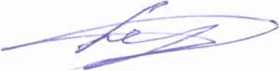 Руководителя АгентстваПРИЛОЖЕНИЕ Список участниковВсероссийской недели охраны труда – 2019от ___________________________________________________Руководитель                                             (подпись)Исполнитель (Ф.И.О., тел.)№ п/пФИО (без сокращений)должностьместо работыe-mailтелефон